Was ist Licht?Gelb hat eine Wellenlänge von 590–560 Nanometern (nm). Welche für den Menschen sichtbaren Farben haben eine kürzere Wellenlänge?Grün ist die Farbe der Natur. Physikalisch gesehen handelt es sich bei «Grün» jedoch um ein Abfallprodukt der Pflanzen. Erklärst Du?Warum wird Blau häufig auch als «Ultramarin» bezeichnet? Schon die Kelten malten sich für Kriege ihre Gesichter mit Indigo an. Nebst dem Effekt, dass der Gegner eingeschüchtert werden sollte, hatte die Farbe Indigo noch einen sehr willkommenen Nebeneffekt: welchen?Turmfalken können Ultraviolett sehen. Wie hilft ihnen das bei der Jagd nach Mäusen?Beschreibe, wie es zu diesem ersten Röntgenbild kam.
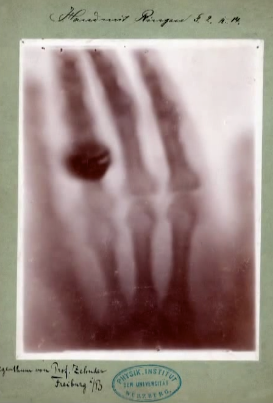 Quelle: Grenzen des LichtsWelche Wellen empfinden wir als Wärme?Was haben das Universum, der Radar und ein spezielles Küchengerät gemeinsam? Erkläre!Welches ist das energiereichste Ereignis, welches wir bis anhin kennen? 